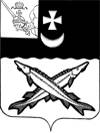 АДМИНИСТРАЦИЯ БЕЛОЗЕРСКОГО МУНИЦИПАЛЬНОГО ОКРУГА ВОЛОГОДСКОЙ ОБЛАСТИП О С Т А Н О В Л Е Н И ЕОт 14.04.2023  № 460О внесении изменения в постановление администрации района от 28.12.2022 № 502          ПОСТАНОВЛЯЮ:1. Внести в муниципальную программу «Формирование законопослушного поведения участников дорожного движения в Белозерском муниципальном  округе на 2023-2027 годы», утвержденную постановлением администрации района от 28.12.2022 № 502 изменение, изложив приложение  5 «План реализации  муниципальной программы  «Формирование законопослушного поведения  участников дорожного движения в Белозерском муниципальном  округе  на 2023-2027 годы»  на 2023-2025 годы» в новой редакции согласно приложению к настоящему постановлению.2. Настоящее постановление подлежит опубликованию в газете «Белозерье» и размещению на сайте Белозерского муниципального округа в информационно-коммуникационной сети «Интернет».   Глава округа:                                                                             Д.А.Соловьев                                                                        Приложение   к постановлению администрации                                                                                                                                                                             округа от 14.04.2023 № 460                                                                                                                                                              «Приложение № 5 к постановлению                                                                                                                                                                     администрации района от 28.12.2022 № 502                                                                                                                                                                                          План реализации муниципальной программы «Формирование законопослушного поведения участников дорожного движения в Белозерском муниципальном  округе на 2023-2027 годы» на 2023-2025 годыNп/пНаименование мероприятияСрокисполненияОбъемы
финансирования,
тыс. руб. по годамОбъемы
финансирования,
тыс. руб. по годамОбъемы
финансирования,
тыс. руб. по годамИсполнителиИсполнителиNп/пНаименование мероприятияСрокисполнения202320242025ИсполнителиИсполнители123555661.Предупреждениеопасного поведения участников дорожного движения.. 1.1 Создание наглядных агитационных материалов для проведения информационно-пропагандистских компаний, направленных на снижение аварийности, смертности и травматизма на дорогах.20232025год010,010,0Управление образования администрации  округа, образовательные организации округа ОГИБДД МО МВД России «Белозерский»                (по согласованию)1.Предупреждениеопасного поведения участников дорожного движения..1.2.Приобретение специализированной учебной литературы для информационного сопровождения профилактических мероприятий по предупреждению опасного поведения на дорогах  2023-2025 год05,05,0Управление образования администрации округа, образовательные организации округа, ОГИБДД МО МВД России «Белозерский»                (по согласованию)1.Предупреждениеопасного поведения участников дорожного движения..1.3 Проведение муниципальных тематических, информационно-пропагандистских и профилактических мероприятий, соревнований, конкурсов (Безопасное колесо), выставок проведение уроков правовых знаний в образовательных учреждениях в
рамках Всероссийской акции «Внимание - дети!», проведение акции "Неделя безопасности" с несовершеннолетними участниками дорожного движения, в том числе с членами ЮИД2023-2025 год30,030,030,0Управление образования администрации округа, образовательные организации округа, ОГИБДД МО МВД России «Белозерский»                (по согласованию)1.Предупреждениеопасного поведения участников дорожного движения..1.4 Распространение световозвращающих приспособлений среди учащихся образовательных учреждений.
2023-2025 год
5,05,05,0Управление образования администрации  округа,
образовательные организации округа, ОГИБДД МО МВД России «Белозерский» (по согласованию)1.Предупреждениеопасного поведения участников дорожного движения..1.5 Организация и проведение концертов, театрализованных представлений, тематических конкурсов, бесед, книжных выставок по профилактике безопасности дорожного движения.2023-2025 год010,010,0Управление образования администрации округа,образовательные организации округа, ОГИБДД МО МВД России «Белозерский» (по согласованию) 2.Совершенствовние материально-технической базы образовательных организаций, реализующих образовательные программы с изучением правил дорожного движения.2.1 Оснащение дошкольных образовательных организаций оборудованием, позволяющим в игровой форме сформировать навыки безопасного поведения на улично-дорожной сети. Изготовление стендов, уголков.2023-2025 год10,020,020,0Управление образования администрации округа,образовательные организации округа2.Совершенствовние материально-технической базы образовательных организаций, реализующих образовательные программы с изучением правил дорожного движения.2.2. Обустройство на базе общеобразовательных организаций округа площадок для проведения учебных занятий по обучению детей правилам дорожного движения.2023-2025 год
17,950,050,0Управление образования администрации  округа2.Совершенствовние материально-технической базы образовательных организаций, реализующих образовательные программы с изучением правил дорожного движения.2.3.Приобретение специальной форменной одежды для отрядов ЮИД2023-2025      год67,100Управление образования администрации  округа3.Информационное обеспечение проводимых мероприятий.Размещение материалов о проведении в образовательных учреждениях мероприятий по формированию законопослушного поведения участников дорожного движения и профилактике дорожно-транспортного травматизма среди
несовершеннолетних на интернет ресурсах образовательных организаций округа и администрации округа.2023-2025год
0,000,00  0,00Управление образования администрации  округа,образовательные организации округаИтого Итого Итого 130,00/130,0130,00/130,0130,00/130,0